บทนำจากพระราชกฤษฎีกาว่าด้วยหลักเกณฑ์ และวิธีการบริหารกิจการบ้านเมืองที่ดี พ.ศ. ๒๕๔๖   มาตรา  ๑๑          กําหนดให้ส่วนราชการ มีหน้าที่พัฒนาความรู้ในองค์กร เพื่อให้มีลักษณะเป็นองค์กรแห่งการเรียนรู้อย่างสม่ำเสมอ   โดยต้องรับรู้ข้อมูลข่าวสารและสามารถประมวลความรู้ในด้านต่าง ๆ   เพื่อนํามาประยุกต์ใช้ในการปฏิบัติราชการได้อย่างถูกต้อง รวดเร็ว   เหมาะสมกับสถานการณ์ รวมทั้งต้องส่งเสริมและพัฒนาความรู้ความสามารถ  สร้างวิสัยทัศน์ และปรับเปลี่ยนทัศนคติของข้าราชการในสังกัดให้เป็นบุคลากรที่มีประสิทธิภาพ และมีการเรียนรู้ร่วมกันเพื่อให้การปฏิบัติราชการขององค์การบริหารส่วนตําบลนบพิตำเป็นไปตามหลักเกณฑ์และมีวิธีการบริหารที่ดี  จึงได้นําการจัดการความรู้ (Knowledge Management)     ซึ่งเป็นระบบการจัดการที่สามารถกําหนดขึ้น  และนําไปปฏิบัติได้อย่างเป็นรูปธรรม โดยทางองค์กรได้จัดวางระบบการจัดการความรู้   และแผนการดําเนินงานการจัดองค์ความรู้1. คณะทำงาน  KM  คณะทำงานมีหน้า ที่ดังนี้ 1.  ดำเนินการจัดทำแนวทางการจัดความรู้ในองค์กรของ  อบต.นบพิตำ2.  จัดทำแผนจัดความรู้ในองค์กร3.  ดำเนินการและติดตามความก้าวหน้าผลการดำเนินงานตามแผนงาน4.  พัฒนา ปรับปรุงแก้ไข และสนับสนุนการดำเนินกิจกรรม5.  ประชาสัมพันธ์การจัดความรู้ในองค์กรและดำเนินการอื่นๆ ในส่วนที่เกี่ยวข้องหัวหน้า KM Team    มีหน้าที่และความรับผิดชอบ   จัดทาแผนงานการจัดการความรู้ใน องค์กรเพื่อนําเสนอประธาน รายงานผลการดําเนินงานและความคืบหน้าต่อประธาน  ผลักดัน ติดตาม ความก้าวหน้าและประเมินผลเพื่อปรับปรุงแก้ไข  ประสานงานกับคณะที่ปรึกษาและคณะทีมงาน     และ KM Team  มีหน้าที่และความรับผิดชอบ   ดําเนินการตามแผนงานที่ได้รับมอบหมาย จัดทํารายงานความคืบหน้าของงานในส่วนที่รับผิดชอบ เป็น “แบบอย่างที่ดี” ในเรื่องการจัดการความรู้ เป็น Master Trainer ด้านการจัดการความรู้2. ขอบเขต KM  (KM Focus Area)กรอบการประเมินด้านการจัดการความรู้  ซึ่งจะมีความเกี่ยวข้องและเชื่อมโยงกับพระราชกฤษฎีกาว่าด้วยหลักเกณฑ์  และวิธีการบริหารกิจการบ้านเมืองที่ดี พ.ศ.2546  มาตรา 11 กําหนดให้ส่วนราชการ มีหน้าที่พัฒนาความรู้ในองค์กร  เพื่อให้มีลักษณะเป็นองค์กร  แห่งการเรียนรู้อย่างสม่ำเสมอ โดยต้องรับรู้ข้อมูลข่าวสารและสามารถประมวลความรู้ในด้านต่างๆ เพื่อนํามาประยุกต์ใช้ในการปฏิบติราชการได้อย่างถูกต้อง รวดเร็ว   เหมาะสมกับสถานการณ์  รวมทั้งต้องส่งเสริมและพัฒนาความรู้ความสามารถ สร้างวิสัยทัศน์ และปรับเปลี่ยนทัศนคติของข้าราชการในสังกัดให้เป็นบุคลากรที่มีประสิทธิภาพ และมีการเรียนรู้ร่วมกัน   ทั้งนี้เพื่อประโยชน์ในการปฏิบัติราชการของส่วนราชการให้สอดคล้องกับการบริหารราชการให้เกิดผลสัมฤทธิ์ตามพระราชกฤษฎีกา  ดังนั้น  ขอบเขต  KM (KM Focus Area)  ที่สนับสนุนประเด็นยุทธศาสตร์ทั้งหมด ประกอบด้วย     1)  ส่งเสริมการนํากระบวนการจัดการความรู้มาใช้พัฒนาบุคลากร และให้เป็นส่วนหนึ่งของการปฏิบัติงาน     2)  เสริมสร้างบรรยากาศให้เอื้อต่อการนําการจัดการความรู้มาเป็นเครื่องมือในการพัฒนาบุคลากรและพัฒนา              งานของหน่วยงานต่าง ๆ   ภายในองค์การบริหารส่วนตําบล3. เป้าหมาย KM (Desired State)เป้าหมาย   KM (Desired State) ทั้งหมดที่สอดรับกับขอบเขต KM ที่จะเลือกดําเนินการประกอบด้วย1)  การสนับสนุนส่งเสริมให้บุคลากรในสังกัดองค์การบริหารส่วนตําบลนบพิตำ ได้รับการพัฒนาศักยภาพ ความรู้ความสามารถทางด้านต่างๆ  เช่น การศึกษาต่อ  ฝึกอบรม  สัมมนา  ในหลักสูตร ต่าง ๆ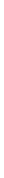 2)  การสนับสนุนส่งเสริมให้บุคลากรในสังกัดองค์การบริหารส่วนตําบลนบพิตำมีส่วนร่วมในการดําเนินงาน / กิจกรรม ขององค์การบริหารส่วนตําบลอย่างเข้มแข็งและต่อเนื่อง3)  การสนับสนุนส่งเสริมให้บุคลากรในสังกัดองค์การบริหารส่วนตําบลนบพิตำ มีส่วนร่วมในการแลกเปลี่ยนองค์ความรู้แก่เพื่อนร่วมงาน4)  การสนับสนุนส่งเสริมการยึดหลักคุณธรรมและนิติธรรมในการบริหารและปฏิบัติงาน5)  การสนับสนุนส่งเสริมการสร้างขวัญและกําลังใจแก่ผู้ปฏิบัติงาน4. ปัจจัยแห่งความสาเร็จ (Key Success  Factor)ปัจจัยแห่งความสําเร็จ  (Key Success  Factor)  เพื่อให้ดําเนินการจัดการความรู้ตามเป้าหมาย  KM ที่เลือกทํา สามารถนําไปปฏิบัติได้อย่างเป็นรูปธรรมภายในองค์กร   คือ1)  ผู้บริหารส่วนใหญ่ให้ความสําคัญ และสนับสนุนให้บุคลากรได้เข้าร่วมกิจกรรม2)  บุคลากรที่เกี่ยวข้องให้ความร่วมมือเป็นอย่างดี3)  คณะกรรมการจัดการความรู้มีความรู้  ความเข้าใจ และมุ่งมั่นในการดําเนินงานอย่างเต็มประสิทธิภาพเพื่อให้บรรลุเป้าหมาย4)   มีระบบการติดตามประเมินผลการจัดการความรู้อย่างต่อเนื่องและเป็นรูปธรรม5. แนวทางการจัดการความรู้องค์การบริหารส่วนตาบลนบพิตำการจัดการความรู้  Knowledge Managementการจัดการความรู้  (Knowledge Management  : KM)  คือ  การรวบรวมองค์ความรู้ที่มีอยู่ ในส่วนราชการซึ่งกระจัดกระจายอยู่ในตัวบุคคล  หรือเอกสารมาพัฒนาให้เป็นระบบเพื่อให้ทุกคนในองค์กรสามารถเข้าถึงความรู้ และพัฒนาตนเองให้เป็นผู้รู้ รวมทั้งปฏิบัติงานได้อย่างมีประสิทธิภาพ อันจะส่งผลให้องค์กรมีความสามารถในเชิงแข่งขันสูงสุด โดยที่ความรู้มี  2  ประเภท  คือ1. ความรู้ที่ฝังอยู่ในคน (Tacit  Knowledge)   เป็นความรู้ที่ได้จากประสบการณ์  พรสวรรค์ หรือสัญชาตญาณของแต่ละบุคคลในการทำความเข้าใจในสิ่งต่างๆ  เป็นความรู้ที่ไม่สามารถถ่ายทอด ออกมาเป็นคําพูดหรือลายลักษณ์อักษรได้โดยง่าย  เช่น ทักษะในการทำงาน งานฝีมือ หรือการคิดเชิงวิเคราะห์ บางครั้งจึงเรียกว่าเป็นความรู้แบบนามธรรม2. ความรู้ที่ชัดแจ้ง (Explicit  Knowledge) เป็นความรู้ที่สามารถรวบรวมถ่ายทอดได้โดยผ่านวิธีต่างๆ เช่น การบันทึกเป็นลายลักษณ์อักษร ทฤษฎี  คู่มือต่างๆ และบางครั้งเรียกว่าเป็นความรู้ แบบรูปธรรมการจัดการความรู้เป็นการดำเนินการอย่างน้อย 6 ประการต่อความรู้ ได้แก่1) การกําหนดความรู้หลักที่จําเป็นหรือสําคัญต่องานหรือกิจกรรมของกลุ่มหรือองค์กร2) การเสาะหาความรู้ที่ต้องการ3) การปรับปรุง ดัดแปลง หรือสร้างความรู้บางส่วน ให้เหมาะต่อการใช้งานของตน4) การประยุกต์ใช้ความรู้ในกิจการงานของตน5) การนําประสบการณ์จากการทำงาน  และการประยุกต์ใช้ความรู้ม าแลกเปลี่ยนเรียนรู้ และสกัด “ขุมความรู้” ออกมาบันทึกไว้6) การจดบันทึก  “ขุมความรู้”  และ “แก่นความรู้”   สําหรับไว้ใช้งาน และปรับปรุงเป็นชุดความรู้ที่ครบถ้วน ลุ่มลึกและเชื่อมโยงมากขึ้น เหมาะต่อการใช้งานมากยิ่งขึ้น        โดยที่การดําเนินการ 6 ประการนี้บูรณาการเป็นเนื้อเดียวกัน   ความรู้ที่เกี่ยวข้องเป็นทั้งความรู้ที่ชัดแจ้ง  อยู่ในรูปของตัวหนังสือหรือรหัสอย่างอื่นที่เข้าใจได้ทั่วไป (Explicit  Knowledge)   และ ความรู้ฝังลึกอยู่ในสมอง (Tacit  Knowledge)   ที่อยู่ในคนทั้งที่อยู่ในใจ (ความเชื่อ ค่านิยม) อยู่ในสมอง (เหตุผล) และอยู่ในมือ และส่วนอื่นๆ ของร่างกาย (ทักษะในการปฏิบัติ) การจัดการความรู้เป็นกิจกรรมที่ คนจํานวนหนึ่งทำร่วมกันไม่ใช่กิจกรรมที่ทำโดย  คนคนเดียว เนื่องจากเชื่อว่า “จัดการความรู้”  จึงมีคน เข้าใจผิด เริ่มดําเนินการโดยเริ่มที่ความรู้  นี่คือความผิดพลาดที่พบบ่อยมาก  การจัดการความรู้ที่ถูกต้องจะต้องเริ่มที่งานหรือเป้าหมายของงาน เป้าหมายของงานที่สําคัญ คือ การบรรลุผลสัมฤทธิ์ในการดําเนินการตามที่กําหนดไว้ ที่เรียกว่า Operation  Effectiveness  และนิยามผลสัมฤทธิ์ ออกเป็น   4   ส่วน   คือ   1) การสนองตอบ (Responsiveness)  ซึ่งรวมทั้งการสนองตอบความต้องการของลูกค้า สนองตอบความต้องการของเจ้าของกิจการหรือผู้ถือหุ้น  สนองตอบความต้องการของพนักงาน และสนองตอบความต้องการของสังคมส่วนรวม  2)  การมีนวัตกรรม  (Innovation)   ทั้งที่เป็นนวัตกรรมในการทำงาน และนวัตกรรมด้านผลิตภัณฑ์หรือบริการ  3)  ขีดความสามารถ (Competency) ขององค์กร และของบุคลากรที่พัฒนาขึ้น ซึ่งสะท้อน สภาพการเรียนรู้ขององค์กร  4) ประสิทธิภาพ  (Efficiency) ซึ่งหมายถึงสัดส่วนระหว่างผลลัพธ์  กับต้นทุนที่ลงไป การทํางานที่ประสิทธิภาพสูง หมายถึง การทํางานที่ลงทุนลงแรงน้อย แต่ได้ผลมากหรือคุณภาพสูงเป้าหมายสุดท้ายของการจัดการความรู้ คือ    การที่กลุ่มคนที่ดําเนินการจัดการความรู้ ร่วมกันมีชุดความรู้ของตนเอง  ที่ร่วมกันสร้างเอง สําหรับใช้งานของตน คนเหล่านี้จะสร้างความรู้ขึ้นใช้เองอยู่ตลอดเวลา โดยที่การสร้างนั้นเป็นการสร้างเพียงบางส่วน เป็นการสร้างผ่านการทดลองเอา ความรู้จากภายนอกมาปรับปรุงให้เหมาะต่อสภาพของตน และทดลองใช้งาน  จัดการความรู้ไม่ใช่กิจกรรมที่ดําเนินการเฉพาะหรือเกี่ยวกับเรื่องความรู้  แต่เป็นกิจกรรมที่แทรก/แฝง หรือในภาษาวิชาการ เรียกว่า  บูรณาการอยู่กับทุกกิจกรรมของการทำงาน และที่สําคัญตัวการจัดการความรู้เองก็ต้องการ การจัดการด้วยตั้งเป้าหมายการจัดการความรู้เพื่อพัฒนางาน พัฒนางานคน พัฒนาคนองค์กร เป็นองค์กรการเรียนรู้ความเป็นชุมชนในที่ทำงานการจัดการความรู้จึงไม่ใช่เป้าหมายในตัวของมันเอง นี่คือ หลุมพรางข้อที่ 1   ของการจัดการความรู้ เมื่อไรก็ตามที่มีการเข้าใจผิด   เอาการจัดการความรู้เป็น เป้าหมาย ความผิดพลาดก็เริ่มเดินเข้ามา  อันตรายที่จะเกิดตามมาคือ การจัดการความรู้เทียม หรือ ปลอม  เป็นการดําเนินการเพียงเพื่อให้ได้ชื่อว่ามีการจัดการความรู้ การริเริ่มดําเนินการจัดการความรู้ แรงจูงใจ การริเริ่มดําเนินการจัดการความรู้เป็นก้าวแรก ถ้าก้าวถูกทิศทาง ถูกวิธี  ก็มีโอกาสสําเร็จสูง แต่ถ้าก้าวผิด ก็จะเดินไปสู่ความล้มเหลว ตัวกําหนดที่สําคัญคือแรงจูงใจในการริเริ่มดําเนินการจัดการ ความรู้การจัดการความรู้ที่ดีเริ่มด้วย-   สัมมาทิฐิ : ใช้การจัดการความรู้เป็นเครื่องมือเพื่อบรรลุความสําเร็จและความมั่นคงในระยะยาว-   การจัดทีมริเริ่มดําเนินการ-   การฝึกอบรมโดยการปฏิบัติจริง และดําเนินการต่อเนื่อง-   การจัดการระบบการจัดการความรู้แรงจูงใจในการริเริ่มดําเนินการจัดการความรู้  แรงจูงใจแท้ต่อการดําเนินการจัดการความรู้ คือ เป้าหมายที่งาน คน องค์กร และความเป็นชุมชนในที่ทำงานดังกล่าวแล้ว เป็นเงื่อนไขสําคัญ ในระดับที่เป็นหัวใจสู่ความสําเร็จในการจัดการความรู้   แรงจูงใจเทียมจะนําไปสู่การดําเนินการจัดการความรู้แบบเทียม และไปสู่ความล้มเหลวของการจัดการความรู้ในที่สุด แรงจูงใจเทียมต่อการดําเนินการจัดการความรู้ ในสังคมไทยมีมากมายหลายแบบ  ที่พบบ่อยที่สุด คือ ทำเพียงเพื่อให้ได้ชื่อว่าทำเพราะถูกบังคับตามข้อกําหนด ทําตามแฟชั่นแต่ไม่เข้าใจความหมาย และวิธีการดําเนินการ จัดการความรู้อย่างแท้จริง   องค์ประกอบสำคัญของการจัดการความรู้  (Knowledge Process)1.    “คน”      ถือว่าเป็นองค์ประกอบที่สําคัญที่สุดเพราะเป็นแหล่งความรู้   และเป็นผู้นําความรู้ไปใช้ให้เกิดประโยชน์2.    “เทคโนโลยี” เป็นเครื่องมือเพื่อให้คนสามารถค้นหา จัดเก็บ แลกเปลี่ยน รวมทั้งนําความรู้ไปใช้อย่างง่าย และรวดเร็วขึ้น3.    “กระบวนการความรู้”   นั้นเป็นการบริหารจัดการเพื่อนําความรู้จากแหล่งความรู้ไปให้ผู้ใช้ เพื่อทําให้เกิดการปรับปรุง และนวัตกรรมองค์ประกอบทั้ง  3   ส่วนนี้  จะต้องเชื่อมโยงและบูรณาการอย่างสมดุล การจัดการความรู้ของกรมการปกครอง  จากพระราชกฤษฎีกาว่าด้วยหลักเกณฑ์และวิธีการบริหารกิจการบ้านเมืองที่ดี  พ.ศ.2546  กําหนดให้ส่วนราชการมีหน้าที่พัฒนาความรู้ในส่วนราชการ  เพื่อให้มีลักษณะเป็นองค์กรแห่งการเรียนรู้อย่างสม่ำเสมอ โดยต้องรับรู้ข้อมูลข่าวสารและสามารถประมวลผลความรู้ในด้านต่าง ๆ เพื่อนํามาประยุกต์ใช้ในการปฏิบติราชการได้อย่างถูกต้อง รวดเร็วและเหมาะสมต่อสถานการณ์ รวมทั้งต้องส่งเสริมและพัฒนาความรู้  ความสามารถ สร้างวิสัยทัศน์ และปรับเปลี่ยนทัศนคติของข้าราชการใน          สังกัดให้เป็นบุคลากรที่มีประสิทธิภาพ และมีการเรียนรู้ร่วมกัน    ขอบเขต KM  ที่ได้มีการพิจารณาแล้ว เห็นว่ามีความสําคัญเร่งด่วนในขณะนี้ คือ  การจัดการองค์ความรู้เพื่อแก้ไขปัญหาความยากจนเชิงบูรณาการ และได้กําหนดเป้าหมาย (Desired State) ของ KM ที่จะดําเนินการในปี 2558   คือ  มุ่งเน้น ให้อําเภอ เป็นศูนย์กลางองค์ความรู้  เพื่อแก้ไขปัญหาความยากจนเชิงบูรณาการในพื้นที่ที่เป็นประโยชน์แก่ทุกฝ่ายที่เกี่ยวข้อง โดยมีหน่วยที่วัดผลได้เป็นรูปธรรม คือ อําเภอมีข้อมูล ผลสําเร็จ การแก้ไขปัญหาความยากจนเชิงบูรณาการในศูนย์ปฏิบติการฯ  ไม่น้อยกว่าศูนย์ละ 1   เรื่อง และเพื่อให้เป้าหมายบรรลุผลได้จัดให้มีกิจกรรมกระบวนการจัดการความรู้ (KM Process)  และกิจกรรมกระบวนการเปลี่ยนแปลง  (Change Management Process) ควบคู่กันไป โดยมีความคาดหวังว่าแผนการ จัดการความรู้นี้จะเป็นจุดเริ่มต้นสําคัญสู่การปฏิบติราชการในขอบเขต KM  และเป้าหมาย  KM  ในเรื่องอื่นๆ และนําไปสู่ความเป็นองค์กรแห่งการเรียนรู้ที่ยั่งยืน ต่อไป6.  แผนการจัดการความรู้องค์การบริหารส่วนตำบลนบพิตำ  อำเภอนบพิตำ  จังหวัดนครศรีธรรมราช๑5. การติดตามและประเมินผลการติดตามและประเมินผลแผนการจัดการความรู้องค์การบริหารส่วนตาบลบ้านหาดให้มีคณะกรรมการติดตามและประเมินผลแผนการจัดการความรู้องค์การบริหารส่วนตําบลบ้านหาดประกอบด้วย๑.  ปลัดองค์การบริหารส่วนตําบลบ้านหาด                        เป็นประธานกรรมการ2.  หัวหน้ากองคลัง                                                           เป็นกรรมการ3.  หัวหน้ากองช่าง                                                              เป็นกรรมการ4.  หัวหน้ากองการศึกษา                                                   เป็นกรรมการ5.  บุคลากร                                                                   เป็นกรรมการและเลขานุการให้คณะกรรมการ ฯ ที่ได้รับการแต่งตั้ง มีหน้าที่กําหนดแนวทาง วิธีการในการติดตามและ ประเมินผลแผนการจัดการความรู้องค์การบริหารส่วนตําบลบ้านหาด และดําเนินการติดตามและ ประเมินผลแผนการจัดการความรู้องค์การบริหารส่วนตําบลบ้านหาด และรายงานผลพร้อมข้อเสนอแนะ ที่ได้จากการติดตามและประเมินผลต่อนายกเทศมนตรี อย่างน้อยปีละ ๑ ครั้ง…………………………………………………………1.นายสมโชค อินณรงค์นายก อบต.นบพิตำประธานกรรมการ2.นายนคร ปาลีพิชัยปลัด อบต.นบพิตำกรรมการ3.นางวันเพ็ญชูประสูตรผู้อำนวยการกองคลังกรรมการ4.นายณรงค์ศักดิ์แซ่ทั่งผู้อำนวยการกองช่างกรรมการ5.นางดวงเพ็ญ            จันทร์ปานนางดวงเพ็ญ            จันทร์ปานหัวหน้าสำนักปลัดกรรมการ6.นางสาวละอองทิพย์      แก้วสังข์นางสาวละอองทิพย์      แก้วสังข์บุคลากรเลขานุการแผนการจัดการความรู้ (KM Action Plan) : กระบวนการจดการความรู้ (KM Process)แผนการจัดการความรู้ (KM Action Plan) : กระบวนการจดการความรู้ (KM Process)แผนการจัดการความรู้ (KM Action Plan) : กระบวนการจดการความรู้ (KM Process)แผนการจัดการความรู้ (KM Action Plan) : กระบวนการจดการความรู้ (KM Process)แผนการจัดการความรู้ (KM Action Plan) : กระบวนการจดการความรู้ (KM Process)แผนการจัดการความรู้ (KM Action Plan) : กระบวนการจดการความรู้ (KM Process)แผนการจัดการความรู้ (KM Action Plan) : กระบวนการจดการความรู้ (KM Process)แผนการจัดการความรู้ (KM Action Plan) : กระบวนการจดการความรู้ (KM Process)ชื่อหน่วยงาน :   องค์การบริหารส่วนตําบลนบพิตำเป้าหมาย   KM (Desired State) : การสนับสนุนส่งเสริมให้บุคลากรในสังกัดองค์การบริหารส่วนตําบลนบพิตำ  ไดรับการพัฒนาศักยภาพ ความรู้ ความสามารถทางด้านต่าง ๆ  เช่น การศึกษาต่อ  ฝึกอบรม  สัมมนาในหลักสูตรต่างๆ  หน่วยที่วัดผลได้เป็นรูปธรรม  :  พนักงาน อบต.ในสังกัดได้รับการพัฒนาศักยภาพชื่อหน่วยงาน :   องค์การบริหารส่วนตําบลนบพิตำเป้าหมาย   KM (Desired State) : การสนับสนุนส่งเสริมให้บุคลากรในสังกัดองค์การบริหารส่วนตําบลนบพิตำ  ไดรับการพัฒนาศักยภาพ ความรู้ ความสามารถทางด้านต่าง ๆ  เช่น การศึกษาต่อ  ฝึกอบรม  สัมมนาในหลักสูตรต่างๆ  หน่วยที่วัดผลได้เป็นรูปธรรม  :  พนักงาน อบต.ในสังกัดได้รับการพัฒนาศักยภาพชื่อหน่วยงาน :   องค์การบริหารส่วนตําบลนบพิตำเป้าหมาย   KM (Desired State) : การสนับสนุนส่งเสริมให้บุคลากรในสังกัดองค์การบริหารส่วนตําบลนบพิตำ  ไดรับการพัฒนาศักยภาพ ความรู้ ความสามารถทางด้านต่าง ๆ  เช่น การศึกษาต่อ  ฝึกอบรม  สัมมนาในหลักสูตรต่างๆ  หน่วยที่วัดผลได้เป็นรูปธรรม  :  พนักงาน อบต.ในสังกัดได้รับการพัฒนาศักยภาพชื่อหน่วยงาน :   องค์การบริหารส่วนตําบลนบพิตำเป้าหมาย   KM (Desired State) : การสนับสนุนส่งเสริมให้บุคลากรในสังกัดองค์การบริหารส่วนตําบลนบพิตำ  ไดรับการพัฒนาศักยภาพ ความรู้ ความสามารถทางด้านต่าง ๆ  เช่น การศึกษาต่อ  ฝึกอบรม  สัมมนาในหลักสูตรต่างๆ  หน่วยที่วัดผลได้เป็นรูปธรรม  :  พนักงาน อบต.ในสังกัดได้รับการพัฒนาศักยภาพชื่อหน่วยงาน :   องค์การบริหารส่วนตําบลนบพิตำเป้าหมาย   KM (Desired State) : การสนับสนุนส่งเสริมให้บุคลากรในสังกัดองค์การบริหารส่วนตําบลนบพิตำ  ไดรับการพัฒนาศักยภาพ ความรู้ ความสามารถทางด้านต่าง ๆ  เช่น การศึกษาต่อ  ฝึกอบรม  สัมมนาในหลักสูตรต่างๆ  หน่วยที่วัดผลได้เป็นรูปธรรม  :  พนักงาน อบต.ในสังกัดได้รับการพัฒนาศักยภาพชื่อหน่วยงาน :   องค์การบริหารส่วนตําบลนบพิตำเป้าหมาย   KM (Desired State) : การสนับสนุนส่งเสริมให้บุคลากรในสังกัดองค์การบริหารส่วนตําบลนบพิตำ  ไดรับการพัฒนาศักยภาพ ความรู้ ความสามารถทางด้านต่าง ๆ  เช่น การศึกษาต่อ  ฝึกอบรม  สัมมนาในหลักสูตรต่างๆ  หน่วยที่วัดผลได้เป็นรูปธรรม  :  พนักงาน อบต.ในสังกัดได้รับการพัฒนาศักยภาพชื่อหน่วยงาน :   องค์การบริหารส่วนตําบลนบพิตำเป้าหมาย   KM (Desired State) : การสนับสนุนส่งเสริมให้บุคลากรในสังกัดองค์การบริหารส่วนตําบลนบพิตำ  ไดรับการพัฒนาศักยภาพ ความรู้ ความสามารถทางด้านต่าง ๆ  เช่น การศึกษาต่อ  ฝึกอบรม  สัมมนาในหลักสูตรต่างๆ  หน่วยที่วัดผลได้เป็นรูปธรรม  :  พนักงาน อบต.ในสังกัดได้รับการพัฒนาศักยภาพชื่อหน่วยงาน :   องค์การบริหารส่วนตําบลนบพิตำเป้าหมาย   KM (Desired State) : การสนับสนุนส่งเสริมให้บุคลากรในสังกัดองค์การบริหารส่วนตําบลนบพิตำ  ไดรับการพัฒนาศักยภาพ ความรู้ ความสามารถทางด้านต่าง ๆ  เช่น การศึกษาต่อ  ฝึกอบรม  สัมมนาในหลักสูตรต่างๆ  หน่วยที่วัดผลได้เป็นรูปธรรม  :  พนักงาน อบต.ในสังกัดได้รับการพัฒนาศักยภาพลำดับกิจกรรมวิธีการสู่ความสำเร็จระยะเวลาตัวชี้วัดเป้าหมาย      ผู้รับผิดชอบหมายเหตุ1การสร้างและแสวงหาความรู้-ภายใน อบต.-ภายนอก อบต.-จัดหรือส่งอบรม/ สัมมนา  / ศึกษาดูงาน /ศึกษาต่อ1  ต.ค. 58เป็นต้นไปจํานวนบุคลากรที่ได้รับการอบรม/ สัมมนา  /ศึกษาดูงาน / ศึกษาต่อบุคลากรได้รับการอบรม  / สัมมนา  /ศึกษาดูงาน/ศึกษาต่อหัวหน้าส่วนราชการแต่ละส่วน2การจัดความรู้ให้เป็นระบบ-บอร์ดประชาสัมพันธ์-เว็บไซค์ อบต.-จัดทํารูปเล่ม/รายงานแผ่นพับ-รวบรวมความรู้เป็นหมวดหมแู่  ละจัดทําฐานข้อมูล- สร้างคลังความรู้ระเบียบข้อกฎหมาย ผ่านระบบเครือข่ายคอมพิวเตอร์1  ต.ค. 58เป็นต้นไปจํานวนฐานข้อมูลความรู้ด้านต่าง ๆบุคลากรในองค์กรได้รับความรู้เพิ่มหัวหน้าส่วนราชการแต่ละส่วน3การประมวลและกลั่นกรองความรู้- ปรับปรุงรูปแบบเอกสารข้อมูลให้เป็นมาตรฐาน สมบูรณ์ปรับปรุงฐานข้อมูลความรู้ของบอร์ดประชาสัมพันธ์/เว็บไซค์ อบต.1  ต.ค. 58เป็นต้นไปจํานวนฐานข้อมูลความรู้ด้านต่าง ๆ ที่ได้รับการปรับปรุงจํานวนฐานข้อมูลความรู้ที่ได้รับการปรับปรุงหัวหน้าส่วนราชการแต่ละส่วน4การเข้าถึงความรู้-บอร์ดประชาสัมพันธ์ - เว็บไซค์ อบต.- ศูนย์ข้อมูลข่าวสารรวบรวมความรู้เพื่อติดประกาศ  /บันทึก / จัดเก็บ1  ต.ค. 57เป็นต้นไปจํานวนการ เข้าถึงฐาน ข้อมูลความรู้ ด้านต่าง ๆมีจํานวนการเข้าถึง ฐานข้อมูลความรู้ด้านต่าง ๆหัวหน้าส่วนราชการ  แต่ละส่วน5การแบ่งปันแลกเปลี่ยนความรู้ -บอร์ดประชาสัมพันธ์- เว็บไซค์ อบต.- จัดทํารูปเล่ม- จัดทํารายงาน- แผ่นพับให้บุคลากรที่ได้รับการพัฒนาศักยภาพด้าน ๆ  เข้าร่วมประชุม/รายงานผลการอบรม1  ต.ค. 58เป็นต้นไปจํานวนการประชุมเพื่อแลกเปลี่ยนความรู้ /จัดทํารายงาน / บันทึกทึกข้อมูลในเว็บไซค์อบต.บุคลากรในองค์กรได้รับความรู้เพิ่มหัวหน้าส่วนราชการแต่ละส่วน6การเรียนรู้-การสร้างองคค์ วามรู้-การนําความรู้ไปใช้ประชาสัมพันธ์  /เว็บไซค์ อบต. /ศูนย์ข้อมูลข่าวสารทําแผ่นพับแจก1  ต.ค. 58เป็นต้นไปการจัดทํา/บันทึกข้อมูลประชาสัมพันธ์มีจํานวนการจัดทํา/บันทึกข้อมูลหัวหน้าส่วนราชการแต่ละส่วนแผนการจัดการความรู้ (KM Action Plan) : กระบวนการจดการความรู้ (KM Process)แผนการจัดการความรู้ (KM Action Plan) : กระบวนการจดการความรู้ (KM Process)แผนการจัดการความรู้ (KM Action Plan) : กระบวนการจดการความรู้ (KM Process)แผนการจัดการความรู้ (KM Action Plan) : กระบวนการจดการความรู้ (KM Process)แผนการจัดการความรู้ (KM Action Plan) : กระบวนการจดการความรู้ (KM Process)แผนการจัดการความรู้ (KM Action Plan) : กระบวนการจดการความรู้ (KM Process)แผนการจัดการความรู้ (KM Action Plan) : กระบวนการจดการความรู้ (KM Process)แผนการจัดการความรู้ (KM Action Plan) : กระบวนการจดการความรู้ (KM Process)ชื่อหน่วยงาน :   องค์การบริหารส่วนตําบลนบพิตำเป้าหมาย   KM (Desired  State)  : เสริมสร้างบรรยากาศให้เอื้อต่อการนําการจัดการความรู้มาเป็นเครื่องมือในการพัฒนาบุคลากรและพัฒนางาน                                              ของหน่วยงานต่าง  ๆ   ภายใน อบต.หน่วยที่วัดผลได้เป็นรูปธรรม  :  บรรยากาศที่เอื้อต่อการนําการจัดการความรู้มาเป็นเครื่องมือในการพัฒนาบุคลากรและพัฒนางานชื่อหน่วยงาน :   องค์การบริหารส่วนตําบลนบพิตำเป้าหมาย   KM (Desired  State)  : เสริมสร้างบรรยากาศให้เอื้อต่อการนําการจัดการความรู้มาเป็นเครื่องมือในการพัฒนาบุคลากรและพัฒนางาน                                              ของหน่วยงานต่าง  ๆ   ภายใน อบต.หน่วยที่วัดผลได้เป็นรูปธรรม  :  บรรยากาศที่เอื้อต่อการนําการจัดการความรู้มาเป็นเครื่องมือในการพัฒนาบุคลากรและพัฒนางานชื่อหน่วยงาน :   องค์การบริหารส่วนตําบลนบพิตำเป้าหมาย   KM (Desired  State)  : เสริมสร้างบรรยากาศให้เอื้อต่อการนําการจัดการความรู้มาเป็นเครื่องมือในการพัฒนาบุคลากรและพัฒนางาน                                              ของหน่วยงานต่าง  ๆ   ภายใน อบต.หน่วยที่วัดผลได้เป็นรูปธรรม  :  บรรยากาศที่เอื้อต่อการนําการจัดการความรู้มาเป็นเครื่องมือในการพัฒนาบุคลากรและพัฒนางานชื่อหน่วยงาน :   องค์การบริหารส่วนตําบลนบพิตำเป้าหมาย   KM (Desired  State)  : เสริมสร้างบรรยากาศให้เอื้อต่อการนําการจัดการความรู้มาเป็นเครื่องมือในการพัฒนาบุคลากรและพัฒนางาน                                              ของหน่วยงานต่าง  ๆ   ภายใน อบต.หน่วยที่วัดผลได้เป็นรูปธรรม  :  บรรยากาศที่เอื้อต่อการนําการจัดการความรู้มาเป็นเครื่องมือในการพัฒนาบุคลากรและพัฒนางานชื่อหน่วยงาน :   องค์การบริหารส่วนตําบลนบพิตำเป้าหมาย   KM (Desired  State)  : เสริมสร้างบรรยากาศให้เอื้อต่อการนําการจัดการความรู้มาเป็นเครื่องมือในการพัฒนาบุคลากรและพัฒนางาน                                              ของหน่วยงานต่าง  ๆ   ภายใน อบต.หน่วยที่วัดผลได้เป็นรูปธรรม  :  บรรยากาศที่เอื้อต่อการนําการจัดการความรู้มาเป็นเครื่องมือในการพัฒนาบุคลากรและพัฒนางานชื่อหน่วยงาน :   องค์การบริหารส่วนตําบลนบพิตำเป้าหมาย   KM (Desired  State)  : เสริมสร้างบรรยากาศให้เอื้อต่อการนําการจัดการความรู้มาเป็นเครื่องมือในการพัฒนาบุคลากรและพัฒนางาน                                              ของหน่วยงานต่าง  ๆ   ภายใน อบต.หน่วยที่วัดผลได้เป็นรูปธรรม  :  บรรยากาศที่เอื้อต่อการนําการจัดการความรู้มาเป็นเครื่องมือในการพัฒนาบุคลากรและพัฒนางานชื่อหน่วยงาน :   องค์การบริหารส่วนตําบลนบพิตำเป้าหมาย   KM (Desired  State)  : เสริมสร้างบรรยากาศให้เอื้อต่อการนําการจัดการความรู้มาเป็นเครื่องมือในการพัฒนาบุคลากรและพัฒนางาน                                              ของหน่วยงานต่าง  ๆ   ภายใน อบต.หน่วยที่วัดผลได้เป็นรูปธรรม  :  บรรยากาศที่เอื้อต่อการนําการจัดการความรู้มาเป็นเครื่องมือในการพัฒนาบุคลากรและพัฒนางานชื่อหน่วยงาน :   องค์การบริหารส่วนตําบลนบพิตำเป้าหมาย   KM (Desired  State)  : เสริมสร้างบรรยากาศให้เอื้อต่อการนําการจัดการความรู้มาเป็นเครื่องมือในการพัฒนาบุคลากรและพัฒนางาน                                              ของหน่วยงานต่าง  ๆ   ภายใน อบต.หน่วยที่วัดผลได้เป็นรูปธรรม  :  บรรยากาศที่เอื้อต่อการนําการจัดการความรู้มาเป็นเครื่องมือในการพัฒนาบุคลากรและพัฒนางานลำดับกิจกรรมวิธีการสู่ความสำเร็จระยะเวลาตัวชี้วัดเป้าหมายผู้รับผิดชอบหมายเหตุ๑การบ่งชี้ความรู้-มีบรรยากาศที่เอื้อต่ อ ก า ร นํ า ก า รจั ด ก า ร ค ว า ม รู้ ม าเป็นเครื่องมือในการพัฒนาบุคลากรและพัฒนางานเสริมสร้างบรรยากาศให้เอื้อต่อการนําการจัดการความรู้มาเป็นเครื่องมือในการพัฒนาบุคลากรและพัฒนางาน1  ต.ค. 58เป็นต้นไปจํานวนการเสริมสร้างบรรยากาศให้เอื้อต่อการนําการจัดการความรู้มาเป็นเครื่องมือมีการเสริมสร้างบรรยากาศให้เอื้อต่อการนําการจัดการความรู้มาเป็นเครื่องมือหัวหน้าส่วนราชการแต่ละส่วน๒การสร้างและแสวงหาความรู้-ภายใน อบต.-ภายนอก อบต.-ประชุม/สัมมนาเพื่อสนับสนุนการสร้างบรรยากาศ1  ต.ค. 58เป็นต้นไปจํานวนครั้งที่ประชุม/สัมมนาเพื่อสนับสนุนการสร้างบรรยากาศมีการประชุม/สัมมนาเพื่อสนับสนุนการสร้างบรรยากาศการทํางานหัวหน้าส่วนราชการแต่ละส่วน๓การจัดความรู้ให้เป็นระบบ-บอร์ดประชาสัมพันธ์ -เว็บไซค์อบต. - วารสาร-จัดทํารูปเล่ม/รายงานและแผ่นพับประชาสัมพันธ์/เว็บไซค์ อบต. /ศูนย์ข้อมูลข่าวสารทําแผ่นพับแจก1  ต.ค. 58เป็นต้นไปจํานวนการประชุมเพื่อแลกเปลี่ยนความรู้ /จัดทํารายงาน/บันทึกทึกข้อมูลในเว็บไซค์อบต.บุคลากรในองค์กรได้รับความรู้เพิ่มหัวหน้าส่วนราชการแต่ละส่วน๔การประมวลและกลั่นกรองความรู้- ปรับปรุงรูปแบบเอกสารข้อมูลให้เป็นมาตรฐาน -หัวหน้าส่วนรากชารปรับปรุงกลั่นกรองฐานข้อมูลความรู้บนบอร์ดประชาสัมพันธ์/เว็บไซค์ อบต. และแผ่นพับ1  ต.ค. 58เป็นต้นไปหัวหน้าส่วนราชการดําเนินการปรับปรุงฐานข้อมูลความรู้ด้านมีการตรวจ และปรับปรุงฐานข้อมูลความรู้หัวหน้าส่วนราชการแต่ละส่วน๕การเข้าถึงความรู้ -บอร์ดประชาสัมพันธ์- เว็บไซค์อบต.- ศูนย์ข้อมูลข่าวสารตั้งผู้รับผิดชอบดูแลบอร์ดประชาสัมพันธ์/เว็บไซค์อบต.  / ศูนย์ข้อมูลข่าวสาร1  ต.ค. 58เป็นต้นไปมีผู้ดูแลบอร์ดประชาสัมพันธ์ /เว็บไซค์อบต. / ศูนย์ข้อมูลข่าวสารมีการดูแลบอร์ดประชาสัมพันธ์ /เว็บไซค์อบต. / ศูนย์ข้อมูลข่าวสารหัวหน้าส่วนราชการแต่ละส่วน๖การแบ่งปนแลกเปลี่ยนความรู้- บอร์ดประชาสัมพันธ์- เว็บไซค์อบต.- จัดทํารูปเล่ม- จดทารายงานหวหน้าส่วนราชการรวบรวมจัดทําเป็นเอกสาร  / ฐานความรู้ /เทคโนโลยี สารสนเทศดูแลช่องทางการแบ่งปันแลกเปลี่ยนความรู้1  ต.ค. 58เป็นต้นไปหัวหน้าส่วนราชการรวบรวมจัดทําเป็นเอกสาร  /ฐานความรู้/เทคโนโลยีสารสนเทศ  ดูแลช่องทางการแบ่งปันแลกเปลี่ยนความรู้มีการรวบรวมจัดทําเป็นเอกสาร/ฐานความร/ู้ เทคโนโลยีสารสนเทศ  ดูแลช่องทางการแบ่งปันแลกเปลี่ยนความรู้หัวหน้าส่วนราชการแต่ละส่วนแผนการจดการความรู้ (KM Action Plan) : กระบวนการบริหารจัดการการเปลี่ยนแปลง (Change Management Process)แผนการจดการความรู้ (KM Action Plan) : กระบวนการบริหารจัดการการเปลี่ยนแปลง (Change Management Process)แผนการจดการความรู้ (KM Action Plan) : กระบวนการบริหารจัดการการเปลี่ยนแปลง (Change Management Process)แผนการจดการความรู้ (KM Action Plan) : กระบวนการบริหารจัดการการเปลี่ยนแปลง (Change Management Process)แผนการจดการความรู้ (KM Action Plan) : กระบวนการบริหารจัดการการเปลี่ยนแปลง (Change Management Process)แผนการจดการความรู้ (KM Action Plan) : กระบวนการบริหารจัดการการเปลี่ยนแปลง (Change Management Process)แผนการจดการความรู้ (KM Action Plan) : กระบวนการบริหารจัดการการเปลี่ยนแปลง (Change Management Process)แผนการจดการความรู้ (KM Action Plan) : กระบวนการบริหารจัดการการเปลี่ยนแปลง (Change Management Process)ชื่อหน่วยงาน :    องค์การบริหารส่วนตำบลนบพิตำเป้าหมาย  KM  (Desired   State)    :   การสนับสนุนส่งเสริมให้บุคลากรในสังกดองค์การบริหารส่วนตําบลนบพิตำ ได้รับการพัฒนาศักยภาพ ความรู้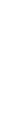 ความสามารถ ทางด้านต่าง ๆ  เช่น การศึกษาต่อ  /  ฝึกอบรม  / สัมมนา  ในหลักสูตรต่าง ๆหน่วยที่วัดผลได้เป็นรูปธรรม  :  พนักงาน อบต. ในสังกัดได้รับการพัฒนาศักยภาพชื่อหน่วยงาน :    องค์การบริหารส่วนตำบลนบพิตำเป้าหมาย  KM  (Desired   State)    :   การสนับสนุนส่งเสริมให้บุคลากรในสังกดองค์การบริหารส่วนตําบลนบพิตำ ได้รับการพัฒนาศักยภาพ ความรู้ความสามารถ ทางด้านต่าง ๆ  เช่น การศึกษาต่อ  /  ฝึกอบรม  / สัมมนา  ในหลักสูตรต่าง ๆหน่วยที่วัดผลได้เป็นรูปธรรม  :  พนักงาน อบต. ในสังกัดได้รับการพัฒนาศักยภาพชื่อหน่วยงาน :    องค์การบริหารส่วนตำบลนบพิตำเป้าหมาย  KM  (Desired   State)    :   การสนับสนุนส่งเสริมให้บุคลากรในสังกดองค์การบริหารส่วนตําบลนบพิตำ ได้รับการพัฒนาศักยภาพ ความรู้ความสามารถ ทางด้านต่าง ๆ  เช่น การศึกษาต่อ  /  ฝึกอบรม  / สัมมนา  ในหลักสูตรต่าง ๆหน่วยที่วัดผลได้เป็นรูปธรรม  :  พนักงาน อบต. ในสังกัดได้รับการพัฒนาศักยภาพชื่อหน่วยงาน :    องค์การบริหารส่วนตำบลนบพิตำเป้าหมาย  KM  (Desired   State)    :   การสนับสนุนส่งเสริมให้บุคลากรในสังกดองค์การบริหารส่วนตําบลนบพิตำ ได้รับการพัฒนาศักยภาพ ความรู้ความสามารถ ทางด้านต่าง ๆ  เช่น การศึกษาต่อ  /  ฝึกอบรม  / สัมมนา  ในหลักสูตรต่าง ๆหน่วยที่วัดผลได้เป็นรูปธรรม  :  พนักงาน อบต. ในสังกัดได้รับการพัฒนาศักยภาพชื่อหน่วยงาน :    องค์การบริหารส่วนตำบลนบพิตำเป้าหมาย  KM  (Desired   State)    :   การสนับสนุนส่งเสริมให้บุคลากรในสังกดองค์การบริหารส่วนตําบลนบพิตำ ได้รับการพัฒนาศักยภาพ ความรู้ความสามารถ ทางด้านต่าง ๆ  เช่น การศึกษาต่อ  /  ฝึกอบรม  / สัมมนา  ในหลักสูตรต่าง ๆหน่วยที่วัดผลได้เป็นรูปธรรม  :  พนักงาน อบต. ในสังกัดได้รับการพัฒนาศักยภาพชื่อหน่วยงาน :    องค์การบริหารส่วนตำบลนบพิตำเป้าหมาย  KM  (Desired   State)    :   การสนับสนุนส่งเสริมให้บุคลากรในสังกดองค์การบริหารส่วนตําบลนบพิตำ ได้รับการพัฒนาศักยภาพ ความรู้ความสามารถ ทางด้านต่าง ๆ  เช่น การศึกษาต่อ  /  ฝึกอบรม  / สัมมนา  ในหลักสูตรต่าง ๆหน่วยที่วัดผลได้เป็นรูปธรรม  :  พนักงาน อบต. ในสังกัดได้รับการพัฒนาศักยภาพชื่อหน่วยงาน :    องค์การบริหารส่วนตำบลนบพิตำเป้าหมาย  KM  (Desired   State)    :   การสนับสนุนส่งเสริมให้บุคลากรในสังกดองค์การบริหารส่วนตําบลนบพิตำ ได้รับการพัฒนาศักยภาพ ความรู้ความสามารถ ทางด้านต่าง ๆ  เช่น การศึกษาต่อ  /  ฝึกอบรม  / สัมมนา  ในหลักสูตรต่าง ๆหน่วยที่วัดผลได้เป็นรูปธรรม  :  พนักงาน อบต. ในสังกัดได้รับการพัฒนาศักยภาพชื่อหน่วยงาน :    องค์การบริหารส่วนตำบลนบพิตำเป้าหมาย  KM  (Desired   State)    :   การสนับสนุนส่งเสริมให้บุคลากรในสังกดองค์การบริหารส่วนตําบลนบพิตำ ได้รับการพัฒนาศักยภาพ ความรู้ความสามารถ ทางด้านต่าง ๆ  เช่น การศึกษาต่อ  /  ฝึกอบรม  / สัมมนา  ในหลักสูตรต่าง ๆหน่วยที่วัดผลได้เป็นรูปธรรม  :  พนักงาน อบต. ในสังกัดได้รับการพัฒนาศักยภาพลาดับกิจกรรมวิธีการสู่ความสาเร็จระยะเวลาตัวชี้วัดเป้าหมายผู้รับผิดชอบหมายเหต1การเตรียมการและปรับเปลี่ยนพฤติกรรม-ส่งเสริมให้บุคลากรในสังกัดองค์การบริหารส่วนตําบลนบพิตำเห็นความสําคญของการจัดการความรู้1  ต.ค. 58เป็นต้นไปบุคลากรในสังกัดอบต.ทราบเป้าหมายKM ขององคก์   ารบริหารส่วนตําบลบ้านหาดจํานวนบุคลากรที่ทราบเป้าหมาย   KM ขององค์การบริหารส่วนตําบลนบพิตำอย่างน้อย ๕๐% ของอบต.หัวหน้าส่วนราชการแต่ละส่วน2การสื่อสารประชุม / สัมมนา  /ศึกษาดูงาน  / จัดกิจกรรมที่ทําให้ทุกคนเข้าใจถงึ การจัดการความรู้1  ต.ค. 58เป็นต้นไปบุคลากรในสงกัดอบต.เข้าใจถึงการจัดการความรู้จํานวนบุคลากรที่เข้าใจถงึการจัดการความรู้อย่างน้อย ๕๐% ของอบต.หัวหน้าส่วนราชการแต่ละส่วน3กระบวนการและเครื่องมือ- การค้นหา- การถ่ายทอด- แลกเปลี่ยนความรู้มีการจัดทําให้บอร์ดประชาสัมพันธ์  / เว็ปไซค์อบต. / ศูนย์ข้อมูลข่าวสาร  ให้มีการค้นหา ถ่ายทอดแลกเปลี่ยนความรู้ที่สะดวกรวดเร็วขึ้น1  ต.ค. 58เป็นต้นไปจํานวนครงั้บอร์ดประชาสัมพันธ์ / เว็ปไซคอ์ บต. /ศูนย์ข้อมูลข่าวสารที่ได้รับการปรับปรุงบอร์ดประชาสัมพันธ์/เว็ปไซค์เทศบาล /ศูนย์ข้อมูลข่าวสารได้รับการปรับปรุงให้ดีขึ้นหัวหน้าส่วนราชการแต่ละส่วน4การเรียนรู้จัดการประชุม/สัมมนา/ศึกษาดูงาน / จัดกิจกรรมเพื่อใหท้  ุกคนเข้าใจและตระหนักถงึความ สําคญและหลักการของการจัดการความรู้1  ต.ค. 58เป็นต้นไปบุคลากรที่เข้าใจและตระหนักถึงความสําคญและหลักการของการจัดการความรู้จํานวนบุคลากรที่เขา้ ใจและตระหนักถึงความสําคญและหลักการของการจัดการความรู้หัวหน้าส่วนราชการแต่ละส่วน5การวัดผลจัดตั้งทีมงานเพื่อติดตามและประเมินผลแผนการจัดการความรู้องค์การบริหารส่วนตําบลบ้านหาด1  ต.ค. 58เป็นต้นไปมีการติดตามและประเมินผลแผนการจัดการความรู้องคก์ ารบริหารส่วนตําบลบ้านหาดผลการติดตามและประเมินผลแผนการจัดการความรู้องค์การบริหารส่วนตําบลบ้านหาดหัวหน้าส่วนราชการแต่ละส่วน6การยกย่องชมเชยและการให้รางวัล-การให้ของขวัญ/ของรางวัล1  ต.ค. 58เป็นต้นไปบุคลากรในสังกัดอบต.มีความเข้าใจการจัดการความรู้จํานวนบุคลากรที่เข้าใจการจัดการความรู้อย่างน้อย๕๐% ของอบต.หัวหน้าส่วนราชการแต่ละส่วน